РЕСПУБЛИКА МОРДОВИЯПОСТАНОВЛЕНИЕАДМИНИСТРАЦИИ ЛЕВЖЕНСКОГО  СЕЛЬСКОГО ПОСЕЛЕНИЯ РУЗАЕВСКОГО  МУНИЦИПАЛЬНОГО РАЙОНА            от 22.06.2017г.                                                                  № 21/1с. ЛевжаОб утверждении Порядка инвентаризации благоустройства  общественных территорий В соответствии с Постановлением Правительства Российской Федерации от 10 февраля 2017 года №169 «Об утверждении Правил предоставления и распределения субсидий из федерального бюджета бюджетам субъектов Российской Федерации на поддержку государственных программ субъектов Российской Федерации и муниципальных программ формирования современной городской среды» и приказом Министерства строительства и жилищно-коммунального хозяйства Российской Федерации от 6 апреля 2017 года №691/пр «Об утверждении методических рекомендаций по подготовке государственных программ субъектов Российской Федерации и муниципальных программ формирования современной городской среды в рамках реализации приоритетного проекта «Формирование комфортной городской среды» на 2018-2022 годы», на основании Устава Администрации Левженского  сельского поселения, администрация Левженского  сельского поселения:ПОСТАНОВЛЯЕТ:1. Утвердить прилагаемый Порядок инвентаризации благоустройства общественных территорий, согласно приложению №1 к настоящему постановлению.2. Утвердить график проведения инвентаризации общественных территорий, согласно приложению №2 к настоящему постановлению.3. Утвердить состав комиссии по проведению инвентаризации общественных территорий Левженского  сельского поселения согласно приложению №3 к настоящему постановлению.4. Опубликовать настоящее Постановление в средствах массовой информации, в сети Интернет на официальном сайте администрации Левженского  сельского поселения.5. Контроль за выполнением настоящего постановления оставляю за собой. Глава Левженского  сельского поселения                                                     А.А. РузмановПриложение №1
к постановлению администрации
Левженского  сельского поселения
№21/1 от 22 июня 2017годаПорядок инвентаризации благоустройства общественных территорий1. Общие положения1.1. Настоящий Порядок инвентаризации благоустройства, общественных территорий,) в населенных пунктах с численностью населения свыше 1 000 человек (далее – Порядок) разработан в соответствии с постановлением Правительства Российской Федерации от 10 февраля 2017 года №169 «Об утверждении Правил предоставления и распределения субсидий из федерального бюджета бюджетам субъектов Российской Федерации на поддержку государственных программ субъектов Российской Федерации и муниципальных программ формирования современной городской среды», приказом Министерства строительства и жилищно-коммунального хозяйства Российской Федерации от 6 апреля 2017 года №691/пр «Об утверждении методических рекомендаций по подготовке государственных программ субъектов Российской Федерации и муниципальных программ формирования современной городской среды в рамках реализации приоритетного проекта «Формирование комфортной городской среды» на 2018-2022 годы» и устанавливает требования к проведению инвентаризации.1.2. Цель инвентаризации – оценка состояния сферы благоустройства общественных территорий, (далее – Территории).1.3. В ходе инвентаризации определяется физическое состояние Территорий и необходимость их благоустройства.2. Порядок проведения инвентаризации2.1. Первичная инвентаризация Территории Левженского  сельского поселения проводится в два этапа:первый этап – инвентаризация общественных территорий в срок до 1 августа 2017 года;второй этап – инвентаризация общественных территорий в срок до 31 октября 2017 года.2.2. Инвентаризация проводится в соответствии с графиком, утверждённым администрацией Левженского  сельского поселения.2.3. График не позднее 5 рабочих дней с момента утверждения размещается на официальном сайте администрации Левженского  сельского поселения 2.4. Информация о датах проведении инвентаризации общественных территорий размещается на информационных досках не менее чем за 5 рабочих дней до даты инвентаризации.2.5. Инвентаризация осуществляется комиссией, созданной администрацией Левженского  сельского поселения.Для участия в инвентаризации с учетом вида инвентаризуемой территории приглашаются:представители, уполномоченные на участие в работе комиссии решением общего собрания жителей поселения;представители жителей поселения территории которых подлежат Инвентаризации;лица либо представители лиц, в чьем ведении (на правах собственности, пользования, аренды и т. п.) находятся территории;представители иных заинтересованных организаций.Ответственность за организацию инвентаризации и актуализацию паспортов Территорий несет администрация Левженского  сельского поселения.2.6. Инвентаризация проводится путем натурного обследования территорий и расположенных на ней элементов.2.7. По итогам проведения инвентаризации составляется Паспорт благоустройства обследуемой территории (далее – Паспорт территории) по форме, утверждённой в соответствии с приложением №1 к Порядку.2.8. Паспорта формируются с учетом следующих особенностей:не допускается пересечение границ территорий, указанных в Паспортах;не допускается установление границ территорий, указанных в Паспортах территорий, приводящее к образованию неучтённых объектов;2.9. Копия паспорта соответствующей территории передается в администрацию Левженского сельского поселения.До начала проведения инвентаризации рекомендуется предварительное заполнение Паспортов Территорий:по общественным территориям – администрацией Левженского  сельского поселения.2.10. Последующая актуализация Паспортов территории проводится не реже одного раза в 5 лет с момента проведения первичной (предыдущей) инвентаризации.Повторная инвентаризация проводится в соответствии с пунктами 2.2 – 2.9 настоящего Порядка.2.10.1. Лица, в чьем ведении находится общественная территория обязаны не позднее 30 (тридцати) календарных дней с момента изменения состояния территории, обратиться в администрацию Левженского  сельского поселения с заявлением о включении территории в график инвентаризации на текущий год.2.11. По итогам инвентаризации администрацией Левженского  сельского поселения составляется Паспорт благоустройства общественной территории населенного пункта по форме, утверждённой в соответствии с приложением №2 к Порядку.2.12. Паспорт благоустройства общественной территории населенного пункта подлежит обязательной ежегодной актуализации администрацией Левженского  сельского поселения не позднее 1 февраля с учетом изменений благоустройства Территорий, произошедших в предыдущем году, на основании проведенной инвентаризации.3. Заключительные положения3.1. На основании Паспортов благоустройства общественных территорий, предоставленных для их размещения) администрацией Левженского  сельского поселения заключается соглашения е с собственниками (пользователями) домов, собственниками (землепользователями) земельных участков о благоустройстве указанных территорий не позднее 2022 года в соответствии с требованиями утвержденных в муниципальном образовании правил благоустройства.3.2. На основании Паспортов благоустройства общественных территорий, находящихся в ведении юридических лиц и индивидуальных предпринимателей (благоустройства объектов недвижимого имущества (включая объекты незавершенного строительства) и земельных участков, находящихся в собственности (пользовании)) юридических лиц и индивидуальных предпринимателей) администрация Левженского  сельского поселения заключает соглашения с указанными лицами о благоустройстве таких территории не позднее 2020 года за счет средств юридических лиц и индивидуальных предпринимателей.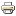 Приложение №2
к постановлению администрации
Левженского  сельского поселения
№21/1 от 22 июня 2017годаГрафик о проведении инвентаризации общественных территорий в Левженском сельском поселенииПриложение №3
к постановлению администрации
Левженского  сельского поселения
№21/1 от 22 июня 2017годаСостав муниципальной инвентаризационной комиссии по проведению инвентаризации общественных территорий, нуждающихся в благоустройстве, территорий Левженского  сельского поселения в рамках муниципальной программы "Формирование комфортной городской среды" на 2018 – 2022 годаСостав комиссии:Председатель комиссии:А.А.Рузманов – глава Левженского  сельского поселения.Заместитель комиссии:А.П.Лялина – зам.главы администрации Левженского  сельского поселения».Секретарь комиссии:О.В. Сонаева – депутат Совета депутатов Левженского  сельского поселенияЧлены комиссии:М.В.Антонов– депутат Совета депутатов Левженского  сельского поселения.В.И. Лоскутов – депутат Совета депутатов Левженского  сельского поселения.В.Н. Кузнецов - депутат Совета депутатов Левженского сельского поселенияА.Б. Яушев – депутат Совета депутатов Левженского сельского поселения№Адрес объекта инвентаризацииДата проведения инвентаризации1с.Левжа, ул.Ленина03.07.17г.- 04.07.2017г.2с.Левжа,ул.Октябрьская11.07.2017г.-12.07.17г. 3с.Левжа, ул.Новая14.07.17г. 4с.Левжа, ул.Тарханка18.07.17г.5с.Левжа, ул.Луговая19.07.17г. 6с.Левжа, ул.Родниковая20.07.17г. – 25.07.2017г.7с.Левжа, ул.Садовая27.07.17г. 